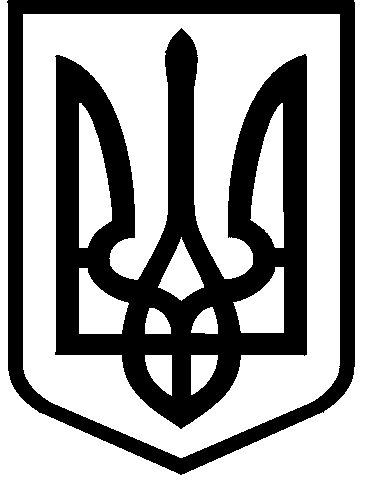 КИЇВСЬКА МІСЬКА РАДАІХ СКЛИКАННЯПОСТІЙНА КОМІСІЯ З ПИТАНЬ ОСВІТИ І НАУКИ,СІМ'Ї, МОЛОДІ ТА СПОРТУ  01044,  м. Київ, вул. Хрещатик, 36                                                                                   т./ф. 202-70-58                                                                                                                                                                                                                  Проект                                                                                          07.07.2021 об  11-00                                                                                                       10-й поверх, кім.1017ПОРЯДОК ДЕННИЙ: 1. Про повторний розгляд проекту рішення Київської міської ради «Про внесення змін до рішення Київської міської ради від 18 грудня 2018 року №464//6515 «Про затвердження міської комплексної цільової програми «Молодь та спорт столиці» на 2019-2021 роки»» (доручення заступника міського голови-секретаря Київської міської ради Володимира БОНДАРЕНКА від 14.09.2021 №08/231-2285) (доп. Мондриївський В.М., Бондаренко В.В., Департамент молоді і спорту, Васильчук В.В.).2. Про презентацію  міської комплексної цільової програми «Молодь та спорт столиці» на 2022-2025 роки (доп. Говорова О.І., Департамент молоді та спорту).3. Про план-графік виконання робіт по реконструкції Фізкультурно-оздоровчого комплексу на вул.Райдужній 33-А (доп. Говорова О.І., Департамент молоді та спорту).4. Про розгляд проекту рішення Київської міської ради «Про надання управлінню освіти Дарницької районної в місті Києві державної адміністрації земельної ділянки в постійне користування для експлуатації та обслуговування будівель і споруд закладу освіти на вул. Драгоманова, 6 у Дарницькому районі міста Києва (400397826)» (доручення заступника міського голови-секретаря Київської міської ради Володимира БОНДАРЕНКА від 25.06.2021 №08/231-2242) (доп. Департамент земельних ресурсів, Дарницька РДА).5. Про розгляд проекту рішення Київської міської ради «Про зміну типу та найменування комунального закладу «Вечірня (змінна) школа ІІ-ІІІ ступенів № 18» Деснянського району міста Києва» (доручення заступника міського голови-секретаря Київської міської ради Володимира БОНДАРЕНКА від 02.06.2021 №08/231-1815) (доп. В.Мондриївський, Деснянська РДА).6. Про розгляд проекту рішення Київської міської ради «Про зміну найменування спеціальної загальноосвітньої школи-інтернату № 18 м. Києва» (доручення заступника міського голови-секретаря Київської міської ради Володимира БОНДАРЕНКА від 04.06.2021 №08/231-1934) (доп. В.Мондриївський, Дніпровська РДА).7. Про розгляд проекту рішення Київської міської ради «Про зміну найменування спеціальної школи-інтернату № 26 м. Києва» (доручення заступника міського голови-секретаря Київської міської ради Володимира БОНДАРЕНКА від 04.06.2021 №08/231-1933) (доп. В.Мондриївський, Дніпровська РДА).8. Про розгляд проекту рішення Київської міської ради «Про затвердження стажування студентів та молоді у Київській міській раді та виконавчому органі Київської міської ради (Київській міській державній адміністрації)» (доручення заступника міського голови-секретаря Київської міської ради Володимира БОНДАРЕНКА від 23.06.2021 №08/231-2210) (доп. Козак Т.М.).9. Про звернення Турецького фонду «Мааріф» від 09.06.2021 щодо надання в орендне користування будівлі на вул.  О. Архипенка, 10-г у Оболонському районі для розміщення міжнародної школи (доп. заявники, Оболонська РДА).10. Про презентацію ТОВ «ТАТЛ ТЕХНОЛОДЖІ» системи «Єдина школа» (доп. заявники).11. Про кандидатури на заміщення вакантних посад  керівників закладів дошкільної освіти комунальної власності територіальної громади міста Києва (доп. конкурсна комісія, Департамент освіти і науки).12. Про інформацію ЦЕНЗОР.НЕТ щодо поставки у заклади освіти міста Києва неякісних продуктів (доп. Мондриївський В.М., Департамент освіти і науки, Управління освіти РДА).13. Різне.Голова комісії                                                                       Вадим ВАСИЛЬЧУК